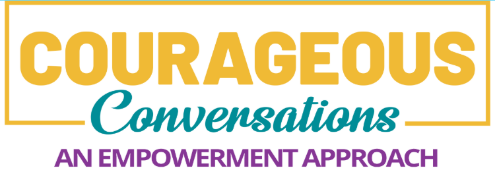 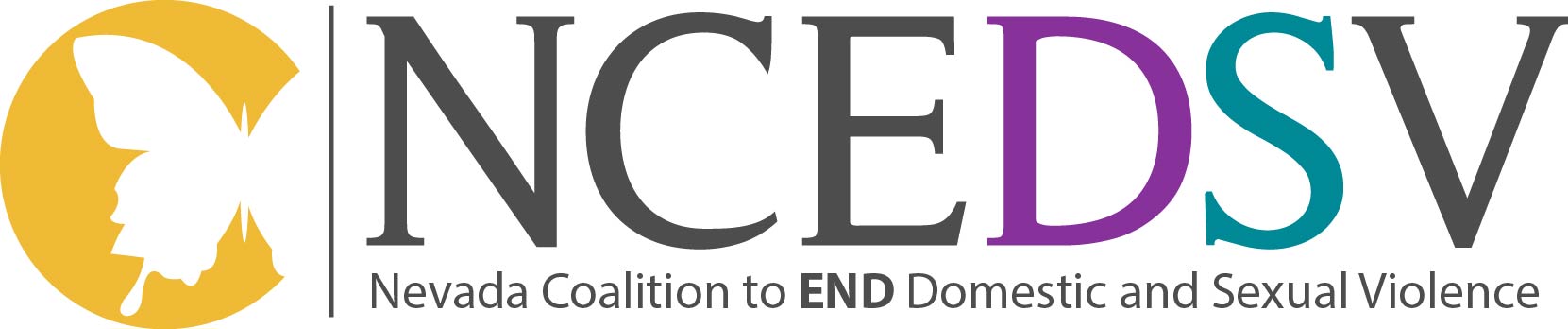 WORKSHOP DESCRIPTIONS Age-Related Consensual Sex Violation and Best Practice in ReportingDescription PendingCultural Influences on Providing Services: Strategies for Competency and Inclusion for Undocumented/Immigrant SurvivorsThis presentation is geared towards not only helping advocates understand options, rights, and the effects immigration policy has on the populations we serve, but to also highlight intersectionality and to provide tools for empowerment. Current social/political context has brought on many fears for immigrant communities, in specific those who are victims. We have gathered information to help guide service providers around these issues and to bring forward a message of empathy.Decolonizing Advocacy: Strategies for Outreach and Support Within Indigenous/Aboriginal CommunitiesThe goal of this workshop is to provide advocates with outreach and support skills specific to indigenous/aboriginal womxn experiences with sexual assault and domestic violence.Developing Volunteer Programs and TrainingsA successful volunteer program goes beyond creating a “free workforce.” During this workshop, we will explore how volunteers can increase the success of our agencies, as well as help drive the movements to end domestic and sexual violence.  Initial and ongoing trainings provide new opportunities to empower individuals in our communities; especially survivors and individuals in the margins. Developing a solid volunteer program, with corresponding training, can be a daunting task. Not only will we discuss the benefits, but also actual methods and mechanics. We will delve into the key components of a great volunteer program, as well as engage in an interactive activity that will help participants create an initial volunteer training. This workshop is not only beneficial to those agencies who are just starting to build their volunteer workforce, but also those who would like fresh ideas to enhance their existing program.Disciplined Too Young and Too Often: Understanding School PushoutAcross the country, school systems are shutting the doors of academic opportunity and funneling children into the juvenile and criminal justice systems by using overly harsh discipline practices to address student misbehavior. Advocates, educators, administrators, law enforcement, and community partners must be aware of current issues that increase a youth's vulnerability to victimization, court involvement, and school push-out in order to create innovative and relevant ways of engaging with targeted youth. This presentation will provide an overview of the School-to-Prison Pipeline (STPP) and the various intersections of vulnerability that increase a child's risk of being streamlined into the justice system. In addition, participants will be encouraged to get involved in mitigating STPP issues by increasing protective factors and elevating the voices of youth leaders.From Victim to Survivor: Music as a Tool for Healing and EmpowermentDescription PendingFundraise Like a Genius: Creating Conversations that Motivate Staff, Board, Volunteers, and DonorsEinstein's definition of Genius: “One percent inspiration and 99 percent perspiration.” This session will cover keeping yourself inspired to do the fantastically important work of fundraising for your nonprofit and practical tips to help you keep perspiration at a minimum.  We’ll talk about inspiration—how to keep yourself going in fundraising, why your work is important, and how to keep yourself, your board members, and your volunteers inspired and motivated. We will also cover the perspiration side—setting up your organization up for success: developing the infrastructure, the role of board, staff, and volunteers in fundraising, setting up a fundraising program, prioritizing fundraising methods and tasks, and using metrics to evaluate success.Holistic Services: Safety Planning with LGBTQ+ ClientsDescription PendingImpact on Trauma on Providers: Bouncing Back from Secondary TraumaHow many stories do you hear in one day? Advocates bring their strengths and vulnerabilities to work with them every day, tend to care for others before they tend to themselves, and go home exhausted. This exhaustion interferes with our abilities to make effective decisions, can lead to rigid thinking patterns and impair us professionally. When we are at home, how many other stories do we hear? Snowballing personal stressors can also impair our effectiveness as family members and friends. Impairment doesn't always take an obvious form like substance abuse: we often miss the warning signs of stress. This session looks at ways to identify the signs of stress and ways to flourish psychologically, physically, spiritually, emotionally, personally and professionally, in the hopes of finding ways to bounce back in a manner that complements and sustains our ongoing well-being and competence.Intersectionality Dialogue Through Nonviolent CommunicationNonviolent communication (NVC) is a tool for discovering interests, bridging differences, and collaborating for a stronger future. Diverse groups of oppressed peoples are claiming their space in a national conversation about freedom and belonging. How can we as allies and advocates engage constructively when having difficult conversations about what it means to honor intersectionality? This workshop explores how the NVC framework can facilitate difficult conversations embroiled in fear, confusion, convictions, and blind spots. The NVC framework can facilitate courageous conversations and create a path of personal empowerment without disempowering others. This workshop seeks to shift the way we traditionally communicate with each other and to improve skills that de-escalate conflict. Practicing intersectionality as allies and advocates involves being inclusive and reaching across unfamiliar sectors of society. Doing so constructively using NVC can foster greater understanding and stronger decision-making in difficult conversations about race, gender, and identity.Moving Beyond What Not to Do: Teaching Healthy RelationshipsThis workshop focuses on the dynamics of healthy relationships beyond the binary and how to navigate them. Oftentimes the anti-violence movement has tunnel-vision for what not to do and what power and control dynamics to not engage in. While these are essential to the movement, we must also thoroughly understand what healthy relationships are and how to educate the community on these dynamics and how to implement them.Building Sustainable Rural ProgramsRural programs are often faced with small budgets, small staff and large geographic areas to serve.  In Nevada, it is not common for programs to serve two or three counties.  So how do you provide services to your entire service area without burning out your small but dedicated staff? This workshop will discuss the realities of rural service provision, show how a program can engage in an informal needs assessment, explore options to provide services for the whole service area, and participants will brainstorm on how implement strategies in their service areas.SANE Report Findings Across NevadaThis workshop will discuss the findings of the NCEDSV's SANE Report and the impact on communities in which NRS law is not enforced. Participants will learn what the expectations of each county are, and if their county's responders are in compliance with Nevada law. Participants will also discuss and brainstorm ways to increase survivor access and ease of services.Supporting Adolescents with Disabilities Who Are Struggling in Abusive Relationships: Tips for Parents and Service ProvidersThis workshop is specifically designed for parents and service providers who work with adolescents who have disabilities. Abusers specifically target this adolescent population to manipulate and control them in personal intimate relationships. The discussion will include an overview of relationship abuse strategies used against people who have disabilities, the risk and protective factors, practical ways for parents and service providers to support these adolescents and exploration of violence prevention approaches.Supporting Our Staff: making the shift from victim advocate to advocate supervisor​This workshop will support agency supervisors to apply a trauma-informed, healing centered approach to their management of staff. Attendees will be able to transform their skills as victim-advocates into tangible supervision toolsSupporting Survivors Living with or at Risk for HIVVictims of domestic violence are at an increased risk for acquiring HIV, and women living with HIV experience domestic violence at rates higher than the general population. (Campbell JC, Soeken K. 1999; Machtinger 2012) In the United States, 55% of women living with HIV have experienced domestic violence. (Machtinger, 2012) This experience can decrease the survivor’s overall health, interrupt the effectiveness of medications, and increase the chance of developing an AIDS-related illness or condition. This workshop will outline HIV acquisition, the risk factors for HIV, testing, medications, and providing trauma-informed support to survivors living with or at risk for HIV. Attendees will leave the workshop with increased knowledge on the intersection of domestic violence and HIV, access to resources, and new skills for discussing HIV with survivors of domestic violence.Millennial to Gen Z: Youth Culture, Adultism and Effective Prevention“Community organizations and agencies typically see young people as a constituency army rather than decision-makers in their own right- they see youth as the leaders of tomorrow rather than the leaders of today” (Listen INC., 2003). Youth are consistently under served and are frequently subjected to high levels of adultism by the very individuals reaching out to them. This results in ineffective prevention work, high turn-over rates of youth in the SV/DV movement, and the exclusion of their voices in the work that impacts them. This workshop will take an in-depth look at what youth culture looks like, challenge attendees to examine their attitudes and beliefs regarding youth, and identify ways that adultism appears in their work. When we challenge adultism in this movement we make space for youth to join us and can have the inter-generational collaboration it takes to prevent domestic and sexual violence and end this epidemic in our communities.The intersection between birth work and reproductive justice using a trauma-informed doula approach.A beginning conversation on the role of birth workers in the anti-violence movement. By equipping birthing persons with informed consent, knowledge acquisition, and doula support we can decrease unnecessary medical interventions and increase birth satisfaction and long term health outcomes. It is a long term approach to breaking the cycle of violence. We believe that if an individual learns how to trust their body, knows their rights, is given the chance to practice body autonomy, and it taught to tune into the power of the body, healing will begin. Birthing persons can become more intuitive in their child's needs through empowered support and education as it provides a safe and secure environment for babies to thrive and become healthy humans, in addition to creating parents and families who are connected to their community.The Science of Healing: a healing-centered approach to violence preventionAccording to the CDC, the goal of sexual violence prevention is to stop it from happening in the first place. While this is true, researchers have also identified supporting victims/survivors as a violence prevention strategy and to lessen the harms of violence. This workshop will highlight how healing-centered engagement expands how we think about violence prevention strategies. This approach offers a more holistic approach to fostering well-being of the individual and create protective environments within the community at large.Using Film & Cinema as a Community Engagement Tool for Primary Prevention EffortsFilm and cinema can play an instrumental role in engaging our communities about addressing and preventing gender violence. Drawn from research, this workshop will explore how and why these culturally relevant tools can be used to shift the culture and create social change in our communities? By highlighting these innovative and inclusive approaches using examples, the participants will be able to further identify potential challenges and strategies to overcome them.Your Body, Your Right: Talking to Survivors About Reproductive Coercion, Rights and JusticeThis workshop advocates an overview of reproductive coercion and justice within intimate partner relationships, and in society as a whole. In this workshop, advocates will learn about how reproductive injustice and oppression in larger society contributes to reproductive coercion in intimate partner relationships. Advocates will practice asking the right questions to screen survivors for reproductive coercion, and consider how to safety plan with them. The workshop will take place in the context of reproductive justice, and participants will learn about the empowerment that comes behind working with a reproductive justice lens.